Дистанционное обучение, баскетбол СОГ (младшая группа), тренер преподаватель Малов Роман ЕвгеньевичДатаЗадания с инструкциейОбратная связь с тренеромПонедельник 20.04.2020.Бег на месте  5-10 минут минут. ОФП – специальные упражнения:  - Положения стоя. Начиная от головы и шеи и заканчивая ступнями, производите вращательные движения суставов тела по часовой стрелке и против часовой стрелки 10–15 раз: шея, плечи, локти, кисти, таз, особое внимание уделите коленям и ступням — при игре в баскетбол ноги берут на себя основную нагрузку.- Не вставая с пола, вытяните вперёд прямые ноги. Постарайтесь плавными движениями дотянуться руками до ступней. Если не выходит, обхватите руками голени и пружинящими движениями тяните затылок к ступням. Задержитесь в этом положении на несколько секунд. ---- Выполняется сидя на полу. Удобно расположитесь на полу и соедините ступни под удобным углом. Мяч помещают в получившемся ромбе из ног — между голеней, или вообще не задействуется. Теперь мягкими, пружинящими движениями давите руками на колени, при этом стараясь опустить их как можно ниже к полу.3. Видео:  https://youtu.be/K3xhK8WGw3k 4.  Видео: https://youtu.be/mor5dSJ-8SU     -  Данное видео досмотреть до конца.Эл.почта roman.malov.68@mail.ruСреда  22.04.2020 Бег на месте - 5 минут:  Упражнения на прыгучесть: спрыгивания с возвышения с мгновенным отскоком вверх или вперед;выпрыгивания (прыжки вверх без разбега из полуприседа или глубокого приседа);подскоки (темповые прыжки, выполняемые с небольшой амплитудой);скачки (прыжки на одной ноге);многоскоки с ноги на ногу (прыжки, выполняемые попеременно с одной ноги на другую);перепрыгивания через различные горизонтальные и вертикальные препятствия (легкоатлетические барьеры, гимнастические скамейки) и др.           Каждое упражнение делается в течении 1 минуты.  Количество 3-4 подхода. Между сериями упражнений 1 минута отдыха.Прыжки со скакалкойПопулярное и очень простое упражнение, которое активно используется в тренировках баскетболистами. Прыжки с этим доступным и простым в применении спортинвентарем позволяет развивать как камбаловидные, так и икроножные группы мышц.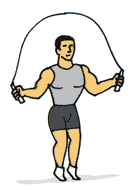 Заниматься со скакалкой нужно начинать от 15 и до 20 минут. Затем, когда  чувствуете себя более уверенно, нагрузку увеличивают до получаса. Чтобы результат был заметен, нужно не только прыгать, но и делать это правильно. Отрывать от пола (земли) нужно двумя ногами, держа при этом лодыжки максимально близко друг от друга.      4. Видео - https://youtu.be/U5wDMNdulgY  Эл.почта roman.malov.68@mail.ruПятница 24.04.2020 – Бег на месте -5 минут.  Упражнение:Подъемы на носкиНаправлены на укрепление икроножных мышц. Выполнять их нужно до полнейшего прожжения икр так, чтобы амплитуда была максимальной. Рекомендуется делать не менее 20-30 повторов. Последняя фаза предполагает стояние на пальцах, а затем плавное опускание на пятки.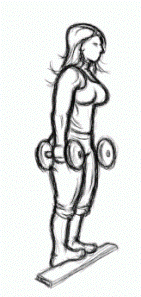 Подъемы должны выполняться плавно, а не рывками. Отягощение добавляется постепенно, параллельно с увеличением выносливости. Как только спортсмен готов, вместо подъемов начинают выполнять пряжки на носках либо берут в руки гантели. Силовые упражнения:           1. «Пружинистые» прыжки на месте на носках в среднем темпе, слегка сгибая колени, отталкиваясь двумя ногами одновременно (держим осанку; руки на поясе или согнуты в локтях) – от одной до двух минут (по самочувствию);2. Прыжки ноги вместе - ноги врозь с хлопком над головой  – 30 секунд;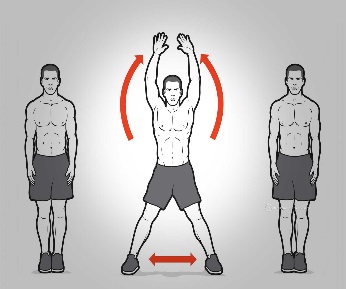 3. Отжимания с узкой или средней постановкой рук (девочки с колен) – 2-3 серии  по 4-8 раз;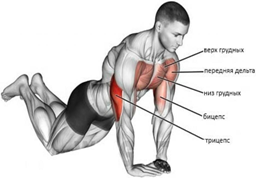 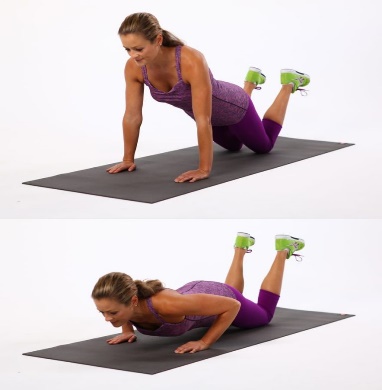 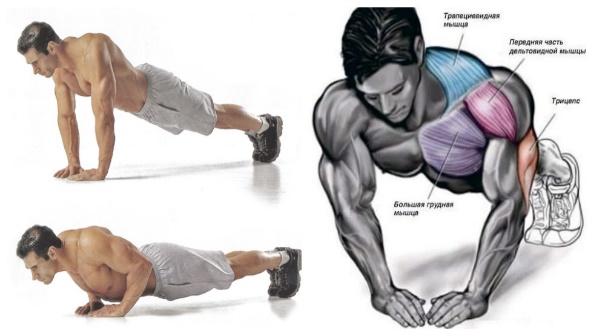 4. Отжимания с широкой постановкой рук (девочки с колен) – 2-3 серии  по 8-10 раз;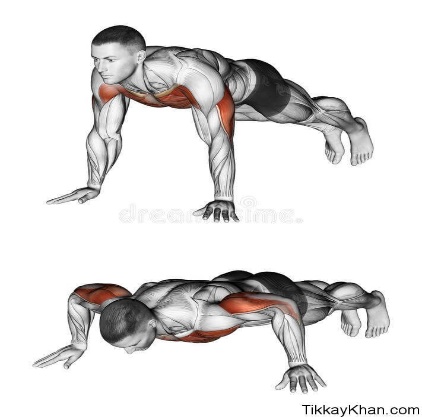 5. Обратные отжимания – 2-3 серии  по 8-12 раз;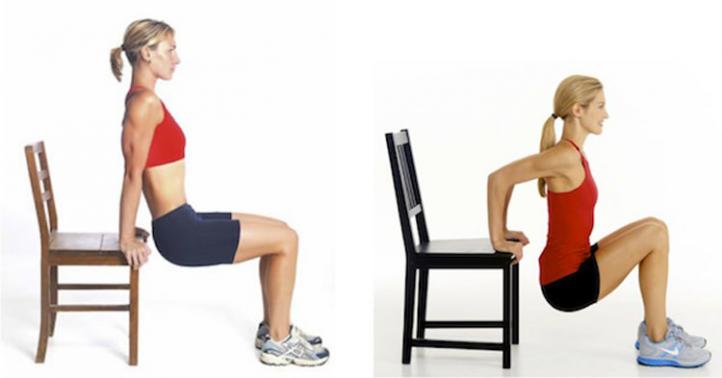 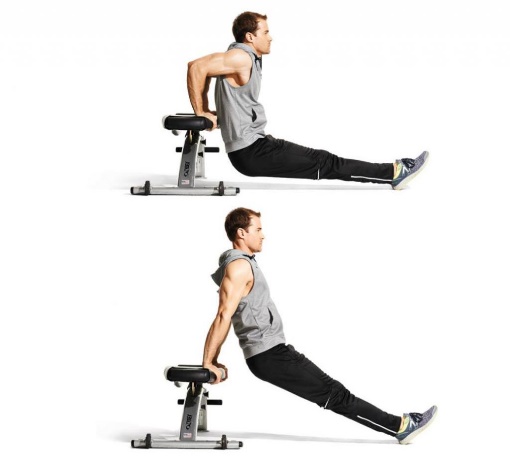 6. Ситапы – 2 серии  по 10 - 20 раз;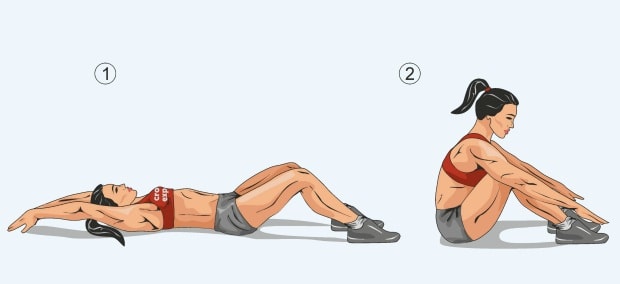 7.  Скручивания на пресс – 2 серии по 10 – 20 раз;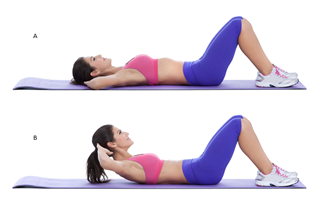 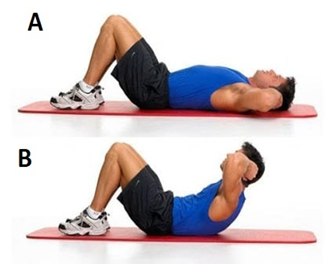 10 Подъём таза из положения сед, упор сзади, согнув ноги – 2 серии  по 10 -20 раз;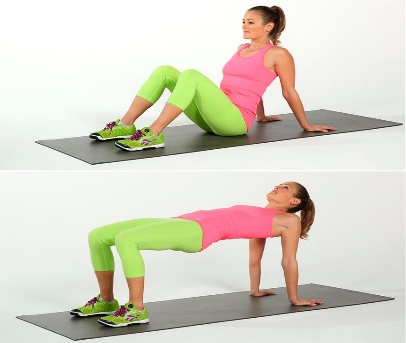 Видео https://youtu.be/TD2-o1LbE4AЭл.почта roman.malov.68@mail.ru